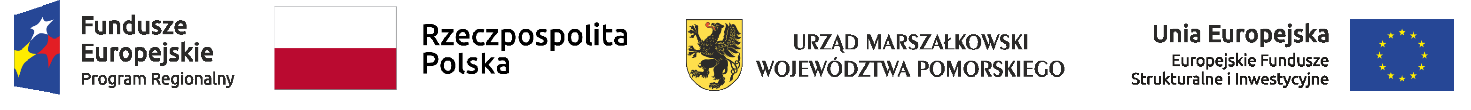 Nazwa Podmiotu  ……………………………………......................................………………......      	Adres Podmiotu    .………………………………………………..........................................…….tel.   ………………………...    	e-mail ……………………………………ZOBOWIĄZANIE PODMIOTU,NA KTÓREGO ZASOBY POWOŁUJE SIĘ WYKONAWCAskładane na podstawie art. 118 ust. 3 ustawy z dnia 11 września 2019r. Prawo zamówień publicznychW związku ze złożeniem oferty przez ………………………………………………………………………(Nazwa i adres Wykonawcy)……………………………………………………………………………………………………………….….w postępowaniu o udzielenie zamówienia publicznego pn. Dostawa wyposażenia w ramach projektu pn. Centrum Wsparcia Rodziny w Gminie Dzierzgoń, prowadzonym przez Gminę Dzierzgoń, ul. Plac Wolności 1, 82-440 Dzierzgoń, niniejszym zobowiązuję się oddać do dyspozycji wskazanemu Wykonawcy, niezbędne na potrzeby realizacji przedmiotowego zamówienia, następujące zasoby mojej firmy:………………………………………………………………………………………………………………(Rodzaj/nazwa zasobu – sposób, zakres i okres jego wykorzystania przez Wykonawcę)……………………………………………………………………………………………………………………………………………………………………………………………………………………………………………………………………………………………………………………………………………………………………………………………………………………………………………………………………………………………………………………………………………………………………………………………………………………………………………………………………………………………….....................................DataUwaga:Przygotowany dokument należy podpisać kwalifikowanym podpisem elektronicznym lub podpisem zaufanym elektronicznym lub podpisem osobistym elektronicznym przez osobę/osoby upoważnioną/upoważnione